MODELLO DI STIMA PAESAGGISTICA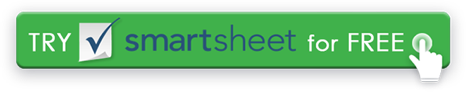 Nome dell'aziendaNome dell'aziendaNome dell'aziendaNome dell'aziendaNome dell'aziendaIL TUO LOGOIL TUO LOGOIL TUO LOGOIL TUO LOGOIL TUO LOGOIL TUO LOGOIL TUO LOGOIL TUO LOGOIL TUO LOGOIL TUO LOGOIL TUO LOGO123 Unità dell'indirizzo dell'azienda123 Unità dell'indirizzo dell'azienda123 Unità dell'indirizzo dell'azienda123 Unità dell'indirizzo dell'azienda123 Unità dell'indirizzo dell'aziendaIL TUO LOGOIL TUO LOGOIL TUO LOGOIL TUO LOGOIL TUO LOGOIL TUO LOGOIL TUO LOGOIL TUO LOGOIL TUO LOGOIL TUO LOGOIL TUO LOGOQuarto piano, Suite 412Quarto piano, Suite 412Quarto piano, Suite 412Quarto piano, Suite 412IL TUO LOGOIL TUO LOGOIL TUO LOGOIL TUO LOGOIL TUO LOGOIL TUO LOGOIL TUO LOGOIL TUO LOGOIL TUO LOGOIL TUO LOGOIL TUO LOGOCittà dell'azienda, NY 11101Città dell'azienda, NY 11101Città dell'azienda, NY 11101Città dell'azienda, NY 11101Città dell'azienda, NY 11101IL TUO LOGOIL TUO LOGOIL TUO LOGOIL TUO LOGOIL TUO LOGOIL TUO LOGOIL TUO LOGOIL TUO LOGOIL TUO LOGOIL TUO LOGOIL TUO LOGO321-654-9870321-654-9870321-654-9870321-654-9870IL TUO LOGOIL TUO LOGOIL TUO LOGOIL TUO LOGOIL TUO LOGOIL TUO LOGOIL TUO LOGOIL TUO LOGOIL TUO LOGOIL TUO LOGOIL TUO LOGOemail@address.comemail@address.comemail@address.comemail@address.comIL TUO LOGOIL TUO LOGOIL TUO LOGOIL TUO LOGOIL TUO LOGOIL TUO LOGOIL TUO LOGOIL TUO LOGOIL TUO LOGOIL TUO LOGOIL TUO LOGOwebaddress.comwebaddress.comwebaddress.comwebaddress.comL A N D S C A P I N G E S T I M A T EL A N D S C A P I N G E S T I M A T EL A N D S C A P I N G E S T I M A T EL A N D S C A P I N G E S T I M A T EL A N D S C A P I N G E S T I M A T EL A N D S C A P I N G E S T I M A T EL A N D S C A P I N G E S T I M A T EL A N D S C A P I N G E S T I M A T ENOME CLIENTEINDIRIZZO DELLA POSIZIONEINDIRIZZO DELLA POSIZIONETELEFONO CLIENTEINDIRIZZO DELLA POSIZIONEINDIRIZZO DELLA POSIZIONEEMAIL DEL CLIENTEINDIRIZZO DELLA POSIZIONEINDIRIZZO DELLA POSIZIONEID CLIENTEID LAVOROID LAVOROID STIMAID STIMASTAGIONALERIPETERERIPETERELAVORO UNA TANTUMLAVORO UNA TANTUMDATA DI EST.DATA DI INIZIODATA DI INIZIO DATA DI FINE / APERTURA DATA DI FINE / APERTURATERMINI DI SERVIZIODESCRIZIONE DEL LAVOROCOMMENTI AGGIUNTIVIDESCRIZIONE DEL LAVORODESCRIZIONE DEL LAVORODESCRIZIONE DEL LAVORODESCRIZIONE DEL LAVORODESCRIZIONE DEL LAVORODESCRIZIONE DEL LAVORODESCRIZIONE DEL LAVORODESCRIZIONE DEL LAVORODESCRIZIONE DEL LAVORODESCRIZIONE DEL LAVORODESCRIZIONE DEL LAVOROORARIOORARIOTASSOTASSOIMPORTOIMPORTOTOTALE DEL LAVOROTOTALE DEL LAVORODESCRIZIONE DEL MATERIALEDESCRIZIONE DEL MATERIALEDESCRIZIONE DEL MATERIALEDESCRIZIONE DEL MATERIALEDESCRIZIONE DEL MATERIALEDESCRIZIONE DEL MATERIALEDESCRIZIONE DEL MATERIALEDESCRIZIONE DEL MATERIALEDESCRIZIONE DEL MATERIALEDESCRIZIONE DEL MATERIALEDESCRIZIONE DEL MATERIALEQUANTITÀQUANTITÀPREZZO PER UNITÀPREZZO PER UNITÀIMPORTOIMPORTOTOTALE DEI MATERIALITOTALE DEI MATERIALIPREVENTIVO PREPARATO DAPREVENTIVO PREPARATO DAPREVENTIVO PREPARATO DASUBTOTALESUBTOTALEinserisci l'aliquota fiscaleinserisci l'aliquota fiscaleALIQUOTA FISCALE %ALIQUOTA FISCALE %APPROVAZIONE DEL NOME E DEL TITOLO DELLA PARTEAPPROVAZIONE DEL NOME E DEL TITOLO DELLA PARTEAPPROVAZIONE DEL NOME E DEL TITOLO DELLA PARTETOTALE TASSETOTALE TASSEAPPROVAZIONE DELLA FIRMA DELLA PARTEAPPROVAZIONE DELLA FIRMA DELLA PARTEAPPROVAZIONE DELLA FIRMA DELLA PARTEinserisci altri costiinserisci altri costiALTROALTRODATA DI APPROVAZIONEDATA DI APPROVAZIONEDATA DI APPROVAZIONESTIMA TOTALESTIMA TOTALEDISCONOSCIMENTOTutti gli articoli, i modelli o le informazioni fornite da Smartsheet sul sito Web sono solo di riferimento. Mentre ci sforziamo di mantenere le informazioni aggiornate e corrette, non rilasciamo dichiarazioni o garanzie di alcun tipo, esplicite o implicite, circa la completezza, l'accuratezza, l'affidabilità, l'idoneità o la disponibilità in relazione al sito Web o alle informazioni, agli articoli, ai modelli o alla grafica correlata contenuti nel sito Web. Qualsiasi affidamento che fai su tali informazioni è quindi strettamente a tuo rischio.